МУНИЦИПАЛЬНОЕ  БЮДЖЕТНОЕ ОБРАЗОВАТЕЛЬНОЕ УЧРЕЖДЕНИЕДОПОЛНИТЕЛЬНОГО  ОБРАЗОВАНИЯ«ДЕТСКО-ЮНОШЕСКАЯ  СПОРТИВНАЯ  ШКОЛА № 1»ПРИКАЗот 29.11.2016 г.  										№ 394г. Прокопьевск«О присвоении юношеских спортивных разрядов»В соответствии с приказом от 28 сентября 2015 года N 907 « О внесении изменений в Положение о Единой всероссийской спортивной классификации», утвержденное приказом Министерства спорта Российской Федерации от 17.03.2015 N 227, на основании «Положения о форме, порядке и о работе комиссии по присвоению юношеских спортивных разрядов «МБОУ ДО «ДЮСШ № 1», приказа по МБОУ ДО «ДЮСШ № 1» от 22.01.2016 г. №  21/1, и на основании протокола  заседания комиссии МБОУ ДО «ДЮСШ № 1» от 29.11.2016 г. № 6 «О выполнении норм и (или) требований ЕВСК и условий их выполнения»ПРИКАЗЫВАЮ:За выполнение норм, требований ЕВСК и условий их выполнения в Традиционном открытом турнире по фигурному катанию на коньках «Беловские весточки» 21-23.10.2016 г. присвоить «третий юношеский спортивный разряд», тренер-преподаватель Позднякова О.С.:1.Шехель Виктория		2009тренер-преподаватель Юзкаева Э.Ш.:1.Хуснуллина София		2009За выполнение норм, требований ЕВСК и условий их выполнения в Традиционном открытом турнире по фигурному катанию на коньках «Беловские весточки» 21-23.10.2016 г. присвоить «второй юношеский спортивный разряд», тренер-преподаватель Юзкаева Э.Ш.:1.Бигеева Евгения		2008За выполнение норм, требований ЕВСК и условий их выполнения в Традиционном открытом турнире по фигурному катанию на коньках «Беловские весточки» 21-23.10.2016 г. присвоить «первый юношеский спортивный разряд», тренер-преподаватель Позднякова О.С.:1.Челпанов Артем		20062.Юртайкина Карина		2007За выполнение норм, требований ЕВСК и условий их выполнения в 17-ом открытом региональном турнире по мини-футболу среди детских команд, посвященного «Ветеранам футбола» присвоить «третий юношеский спортивный разряд», тренер-преподаватель Уныченко Е.А.:1.Морозов Андрей		20062.Литау Илья			20063.Котов Максим		20064.Авдейкин Никита		20065.Смирнов Ярослав		20066.Гарифулин Тимур		20067.Пархомук Иван		20068.Шакиров Александр	20069.Неунылов Егор		200610.Шорохов Данил		2006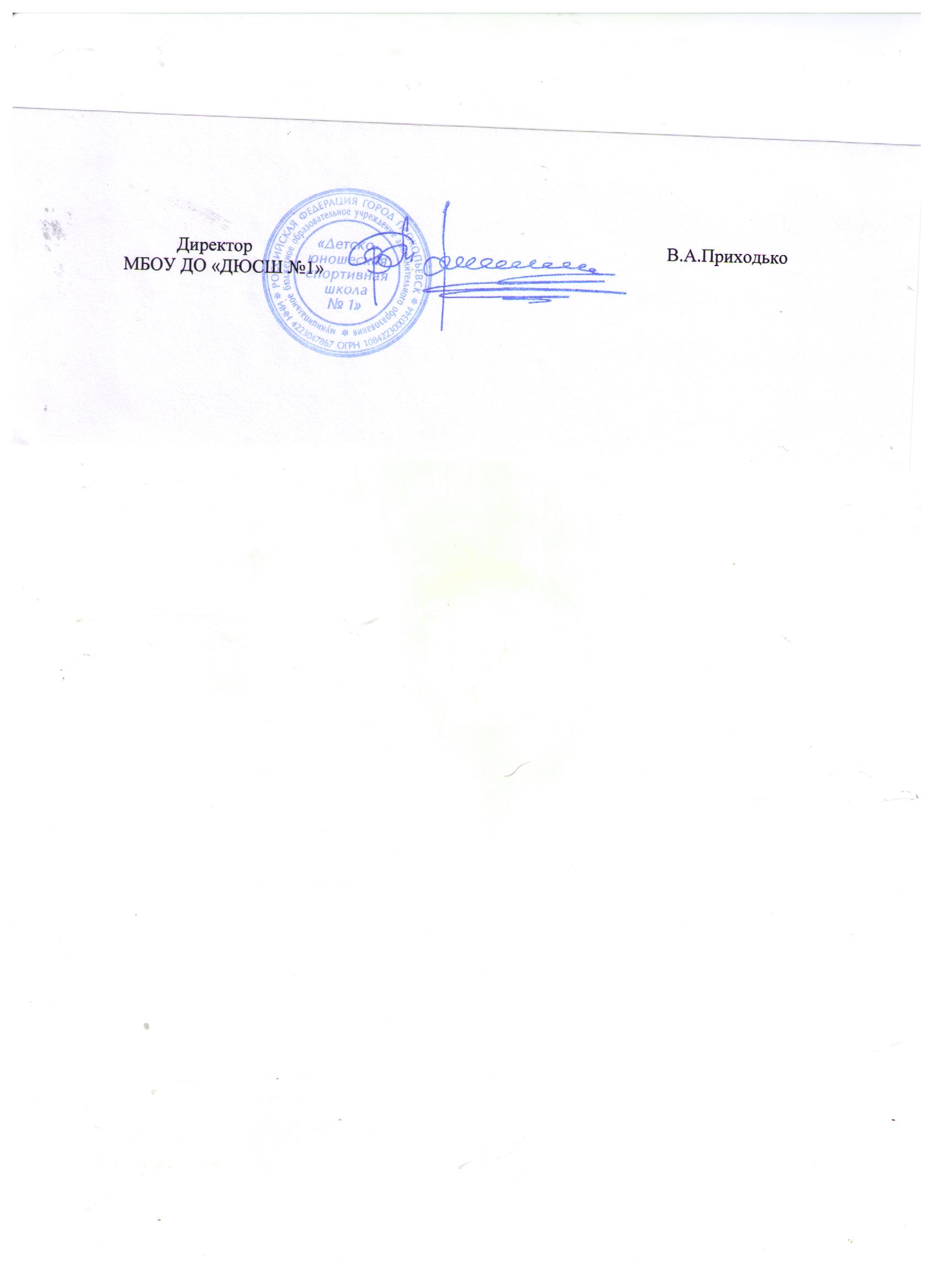 